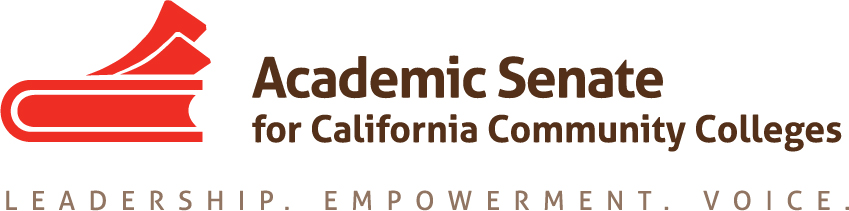 FACULTY DEVELOPMENT COMMITTEETuesday, January 22, 20198:00-9:30 AMZOOM MeetingJoin from PC, Mac, Linux, iOS or Android: https://cccconfer.zoom.us/j/8370552669 Or iPhone one-tap (US Toll):  +16699006833,8370552669#  or +16468769923,8370552669# Or Telephone:    Dial:    +1 669 900 6833 (US Toll)    +1 646 876 9923 (US Toll)    Meeting ID: 837 055 2669All meeting documents are available in the Goggle folder.  https://drive.google.com/drive/folders/1GIHzQfQh0jiPQGZ8Jnc0Md545jODKudn  AGENDACall to Order and Adoption of the AgendaMember Roll CallMichele Bean			Mayra Cruz				Carolyn Holcroft			Rebecca EikeyElizabeth Imhof			LaTonya Parker		Manjit(Manny) KangApproval of 12/5/18 Meeting Minutes (attachment)Review Work Plan and Assignments and Status of Previous Action Itemshttps://drive.google.com/drive/folders/1GIHzQfQh0jiPQGZ8Jnc0Md545jODKudn Update on Status of Committee Priorities for 18-19 https://docs.google.com/spreadsheets/d/16LxdTXnuPX8WUI8n0yPuQZSCARSDD72TTEk5g4xZLR8/edit#gid=296631368 a. Rostrum articles discussion and updateAssert to statewide initiative leaders the importance of respecting the purview of the Academic Senate and local senates regarding faculty professional development; California Community Colleges work with the Chancellor’s Office and other system partners to ensure that the Board of Governors’ Standing Orders are respected and that all future assignments in the area of faculty professional development involve input and affirmation from the Academic Senate and local senates. b.  Faculty Hiring Criteria Survey updatec.  Womyn’s Leadership Circle (attachment) Faculty Diversification a) Update on Regionals – Program for each college (attachment)b) CCC/IEPI Building Diversity Summit updatec) FACCC Conference, March 3-4d) RP Conference, April 3-4VI.       2019 Spring Plenary		a) ResolutionsVII.       AnnouncementsUpcoming Committee Meetings Feb 20 9-10:30am  Faculty Development Committee Meeting ZOOMUpcoming ASCCC Eventshttps://asccc.org/calendar/list/events 	c) Application for Statewide Service http://asccc.org/content/application-statewide-service      VIII. 	      Committee Meeting CalendarFeb 20 9-10:30am  March 27 9-10:30am (Tentative; discuss)      IX. Adjournment Status of Previous Action ItemsIn Progress (include details about pending items such as resolutions, papers, Rostrums, etc.)Rostrum article #2Faculty Diversification Hiring Regionals planningCCC/IEPI Building Diversity Summit sessionsWomen’s Leadership CircleB.   Completed (include a list of those items that have been completed as a way to build the end of year report).   2019 Faculty Development Work PlanRostrum Article #1Information to local senate leaders regarding faculty professional development and its role at their colleges; rights and responsibilities for involvement in the development of faculty professional development policies, including the use of potential funding provided by AB 2558 (Williams, 2014) Lead:  Carolyn HolcroftHiring Priority Criteria SurveyThe Faculty Development Committee creates resources to assist local academic senates to develop and implement policies that ensure faculty primacy in faculty professional development. The committee assess the Academic Senate’s professional development offerings and makes recommendations to the Executive Committee on policies and practices for faculty professional development at a statewide level and on the development of new faculty professional development resources to ensure effectiveness and broader access and participation. Through the Professional Development College, the committee supports local faculty development and provides guidance to enhance faculty participation in the areas of faculty development policies, community college faculty professionalism, innovations in teaching and learning, and other topics related to academic and professional matters. The committee advocates for the importance of faculty development activities related to student success, quality faculty teaching and learning, academic and professional matters, and for appropriate levels of funding for such activities. https://www.asccc.org/directory/faculty-development-committee-1